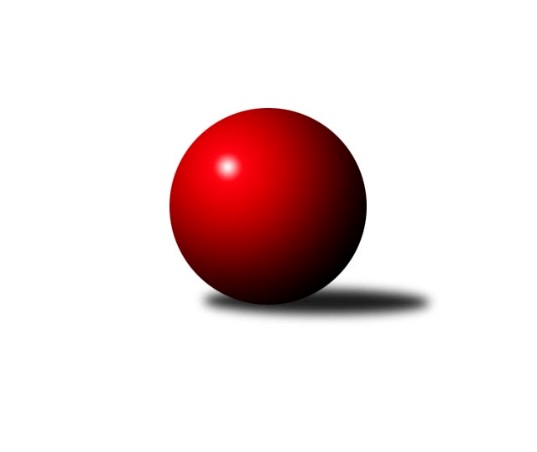 Č.16Ročník 2019/2020	12.5.2024 Jihomoravský KP2 sever 2019/2020Statistika 16. kolaTabulka družstev:		družstvo	záp	výh	rem	proh	skore	sety	průměr	body	plné	dorážka	chyby	1.	KK Moravská Slávia Brno G	15	13	1	1	89.0 : 31.0 	(119.5 : 60.5)	2469	27	1738	731	49.5	2.	KK Réna Ivančice B	15	12	0	3	83.0 : 37.0 	(117.5 : 62.5)	2455	24	1713	742	49.4	3.	TJ Slovan Ivanovice	15	10	2	3	82.5 : 37.5 	(106.0 : 74.0)	2437	22	1717	720	53.6	4.	KK Orel Telnice B	15	11	0	4	75.0 : 45.0 	(96.5 : 83.5)	2391	22	1699	692	63.4	5.	KK Brno Židenice	14	9	1	4	68.0 : 44.0 	(99.5 : 68.5)	2388	19	1681	707	59.7	6.	KK Slovan Rosice D	14	8	1	5	61.5 : 50.5 	(86.5 : 81.5)	2429	17	1710	718	59.9	7.	SK Brno Žabovřesky B	15	5	1	9	51.5 : 68.5 	(87.5 : 92.5)	2296	11	1626	670	65.4	8.	TJ Sokol Husovice E	15	5	1	9	44.0 : 76.0 	(72.5 : 107.5)	2239	11	1597	642	74.7	9.	KK Moravská Slávia Brno E	15	5	0	10	51.0 : 69.0 	(82.0 : 98.0)	2314	10	1636	679	64.9	10.	KS Devítka Brno B	15	5	0	10	44.5 : 75.5 	(69.5 : 110.5)	2180	10	1564	616	87.4	11.	KK Moravská Slávia Brno F	14	4	1	9	47.0 : 65.0 	(78.5 : 89.5)	2254	9	1602	652	65.8	12.	SKK Veverky Brno B	15	3	1	11	39.0 : 81.0 	(73.5 : 106.5)	2239	7	1619	620	69.1	13.	TJ Sokol Brno IV C	15	1	1	13	32.0 : 88.0 	(63.0 : 117.0)	2187	3	1579	608	77Tabulka doma:		družstvo	záp	výh	rem	proh	skore	sety	průměr	body	maximum	minimum	1.	KK Orel Telnice B	8	7	0	1	44.0 : 20.0 	(54.5 : 41.5)	2304	14	2391	2234	2.	TJ Slovan Ivanovice	8	6	1	1	47.5 : 16.5 	(59.0 : 37.0)	2481	13	2586	2396	3.	KK Moravská Slávia Brno G	7	5	1	1	40.0 : 16.0 	(59.0 : 25.0)	2484	11	2548	2362	4.	KK Réna Ivančice B	7	5	0	2	39.0 : 17.0 	(53.5 : 30.5)	2392	10	2462	2250	5.	KK Brno Židenice	7	5	0	2	38.0 : 18.0 	(55.0 : 29.0)	2441	10	2575	2357	6.	KK Slovan Rosice D	7	4	0	3	28.5 : 27.5 	(43.5 : 40.5)	2385	8	2443	2181	7.	KK Moravská Slávia Brno E	8	4	0	4	32.0 : 32.0 	(48.5 : 47.5)	2329	8	2514	2184	8.	TJ Sokol Husovice E	7	3	1	3	27.0 : 29.0 	(40.5 : 43.5)	2317	7	2461	1995	9.	KK Moravská Slávia Brno F	7	3	0	4	27.5 : 28.5 	(39.5 : 44.5)	2299	6	2438	2246	10.	KS Devítka Brno B	8	3	0	5	25.0 : 39.0 	(41.5 : 54.5)	2210	6	2309	2101	11.	SK Brno Žabovřesky B	7	2	1	4	22.0 : 34.0 	(38.0 : 46.0)	2325	5	2478	2182	12.	SKK Veverky Brno B	7	2	0	5	21.0 : 35.0 	(42.5 : 41.5)	2366	4	2423	2281	13.	TJ Sokol Brno IV C	8	1	1	6	20.0 : 44.0 	(33.5 : 62.5)	2267	3	2334	2190Tabulka venku:		družstvo	záp	výh	rem	proh	skore	sety	průměr	body	maximum	minimum	1.	KK Moravská Slávia Brno G	8	8	0	0	49.0 : 15.0 	(60.5 : 35.5)	2470	16	2533	2311	2.	KK Réna Ivančice B	8	7	0	1	44.0 : 20.0 	(64.0 : 32.0)	2464	14	2587	2325	3.	TJ Slovan Ivanovice	7	4	1	2	35.0 : 21.0 	(47.0 : 37.0)	2431	9	2500	2309	4.	KK Slovan Rosice D	7	4	1	2	33.0 : 23.0 	(43.0 : 41.0)	2428	9	2562	2344	5.	KK Brno Židenice	7	4	1	2	30.0 : 26.0 	(44.5 : 39.5)	2380	9	2452	2292	6.	KK Orel Telnice B	7	4	0	3	31.0 : 25.0 	(42.0 : 42.0)	2413	8	2526	2279	7.	SK Brno Žabovřesky B	8	3	0	5	29.5 : 34.5 	(49.5 : 46.5)	2293	6	2363	2228	8.	KS Devítka Brno B	7	2	0	5	19.5 : 36.5 	(28.0 : 56.0)	2198	4	2289	2003	9.	TJ Sokol Husovice E	8	2	0	6	17.0 : 47.0 	(32.0 : 64.0)	2252	4	2431	2117	10.	KK Moravská Slávia Brno F	7	1	1	5	19.5 : 36.5 	(39.0 : 45.0)	2264	3	2414	2167	11.	SKK Veverky Brno B	8	1	1	6	18.0 : 46.0 	(31.0 : 65.0)	2218	3	2368	2096	12.	KK Moravská Slávia Brno E	7	1	0	6	19.0 : 37.0 	(33.5 : 50.5)	2312	2	2433	2233	13.	TJ Sokol Brno IV C	7	0	0	7	12.0 : 44.0 	(29.5 : 54.5)	2167	0	2213	2113Tabulka podzimní části:		družstvo	záp	výh	rem	proh	skore	sety	průměr	body	doma	venku	1.	KK Moravská Slávia Brno G	12	11	1	0	77.0 : 19.0 	(101.5 : 42.5)	2497	23 	5 	1 	0 	6 	0 	0	2.	KK Orel Telnice B	12	10	0	2	64.0 : 32.0 	(80.5 : 63.5)	2392	20 	6 	0 	1 	4 	0 	1	3.	KK Réna Ivančice B	12	9	0	3	67.0 : 29.0 	(96.5 : 47.5)	2438	18 	4 	0 	2 	5 	0 	1	4.	TJ Slovan Ivanovice	12	8	1	3	64.5 : 31.5 	(81.0 : 63.0)	2426	17 	5 	1 	1 	3 	0 	2	5.	KK Brno Židenice	12	8	1	3	60.0 : 36.0 	(84.5 : 59.5)	2391	17 	5 	0 	1 	3 	1 	2	6.	KK Slovan Rosice D	12	6	1	5	48.5 : 47.5 	(71.5 : 72.5)	2437	13 	3 	0 	3 	3 	1 	2	7.	SK Brno Žabovřesky B	12	5	0	7	42.5 : 53.5 	(70.5 : 73.5)	2286	10 	2 	0 	3 	3 	0 	4	8.	KS Devítka Brno B	12	5	0	7	39.5 : 56.5 	(58.5 : 85.5)	2169	10 	3 	0 	3 	2 	0 	4	9.	KK Moravská Slávia Brno F	12	4	1	7	41.0 : 55.0 	(66.5 : 77.5)	2272	9 	3 	0 	3 	1 	1 	4	10.	KK Moravská Slávia Brno E	12	4	0	8	39.0 : 57.0 	(63.0 : 81.0)	2297	8 	3 	0 	3 	1 	0 	5	11.	TJ Sokol Husovice E	12	2	1	9	28.0 : 68.0 	(52.5 : 91.5)	2232	5 	1 	1 	3 	1 	0 	6	12.	SKK Veverky Brno B	12	1	1	10	27.0 : 69.0 	(58.5 : 85.5)	2234	3 	1 	0 	5 	0 	1 	5	13.	TJ Sokol Brno IV C	12	1	1	10	26.0 : 70.0 	(51.0 : 93.0)	2206	3 	1 	1 	4 	0 	0 	6Tabulka jarní části:		družstvo	záp	výh	rem	proh	skore	sety	průměr	body	doma	venku	1.	KK Réna Ivančice B	3	3	0	0	16.0 : 8.0 	(21.0 : 15.0)	2408	6 	1 	0 	0 	2 	0 	0 	2.	TJ Sokol Husovice E	3	3	0	0	16.0 : 8.0 	(20.0 : 16.0)	2428	6 	2 	0 	0 	1 	0 	0 	3.	TJ Slovan Ivanovice	3	2	1	0	18.0 : 6.0 	(25.0 : 11.0)	2481	5 	1 	0 	0 	1 	1 	0 	4.	KK Slovan Rosice D	2	2	0	0	13.0 : 3.0 	(15.0 : 9.0)	2438	4 	1 	0 	0 	1 	0 	0 	5.	KK Moravská Slávia Brno G	3	2	0	1	12.0 : 12.0 	(18.0 : 18.0)	2384	4 	0 	0 	1 	2 	0 	0 	6.	SKK Veverky Brno B	3	2	0	1	12.0 : 12.0 	(15.0 : 21.0)	2331	4 	1 	0 	0 	1 	0 	1 	7.	KK Brno Židenice	2	1	0	1	8.0 : 8.0 	(15.0 : 9.0)	2368	2 	0 	0 	1 	1 	0 	0 	8.	KK Moravská Slávia Brno E	3	1	0	2	12.0 : 12.0 	(19.0 : 17.0)	2426	2 	1 	0 	1 	0 	0 	1 	9.	KK Orel Telnice B	3	1	0	2	11.0 : 13.0 	(16.0 : 20.0)	2339	2 	1 	0 	0 	0 	0 	2 	10.	SK Brno Žabovřesky B	3	0	1	2	9.0 : 15.0 	(17.0 : 19.0)	2394	1 	0 	1 	1 	0 	0 	1 	11.	KK Moravská Slávia Brno F	2	0	0	2	6.0 : 10.0 	(12.0 : 12.0)	2303	0 	0 	0 	1 	0 	0 	1 	12.	TJ Sokol Brno IV C	3	0	0	3	6.0 : 18.0 	(12.0 : 24.0)	2184	0 	0 	0 	2 	0 	0 	1 	13.	KS Devítka Brno B	3	0	0	3	5.0 : 19.0 	(11.0 : 25.0)	2184	0 	0 	0 	2 	0 	0 	1 Zisk bodů pro družstvo:		jméno hráče	družstvo	body	zápasy	v %	dílčí body	sety	v %	1.	Milan Sklenák 	KK Moravská Slávia Brno E 	12	/	15	(80%)	22	/	30	(73%)	2.	Petr Vaňura 	KK Brno Židenice  	11	/	12	(92%)	19	/	24	(79%)	3.	Martin Večerka 	KK Moravská Slávia Brno G 	11	/	13	(85%)	19	/	26	(73%)	4.	Robert Zajíček 	KK Orel Telnice B 	11	/	15	(73%)	21	/	30	(70%)	5.	Bohuslav Orálek 	TJ Slovan Ivanovice  	11	/	15	(73%)	20	/	30	(67%)	6.	Jan Bernatík 	KK Moravská Slávia Brno G 	11	/	15	(73%)	19	/	30	(63%)	7.	Zdeněk Vladík 	SK Brno Žabovřesky B 	11	/	15	(73%)	17	/	30	(57%)	8.	Jiří Martínek 	KS Devítka Brno B 	10	/	13	(77%)	17	/	26	(65%)	9.	Miroslav Oujezdský 	KK Moravská Slávia Brno G 	10	/	14	(71%)	19	/	28	(68%)	10.	Jan Kučera 	TJ Slovan Ivanovice  	10	/	14	(71%)	14	/	28	(50%)	11.	Radim Jelínek 	SK Brno Žabovřesky B 	10	/	15	(67%)	23	/	30	(77%)	12.	Tomáš Peřina 	TJ Sokol Husovice E 	10	/	15	(67%)	19	/	30	(63%)	13.	Petr Žažo 	KK Moravská Slávia Brno F 	9.5	/	14	(68%)	22	/	28	(79%)	14.	Pavel Harenčák 	KK Réna Ivančice B 	9	/	11	(82%)	17	/	22	(77%)	15.	Radomír Břoušek 	TJ Slovan Ivanovice  	9	/	12	(75%)	18	/	24	(75%)	16.	Anna Kalasová 	KK Moravská Slávia Brno G 	9	/	12	(75%)	17	/	24	(71%)	17.	Jiří Krev 	KK Brno Židenice  	9	/	13	(69%)	20.5	/	26	(79%)	18.	Eduard Kremláček 	KK Réna Ivančice B 	9	/	13	(69%)	18	/	26	(69%)	19.	Milan Doušek 	KK Orel Telnice B 	9	/	13	(69%)	17.5	/	26	(67%)	20.	Jaroslav Smrž 	KK Slovan Rosice D 	9	/	13	(69%)	12	/	26	(46%)	21.	Petr Juránek 	KS Devítka Brno B 	9	/	15	(60%)	18	/	30	(60%)	22.	Bohumil Sehnal 	TJ Sokol Brno IV C 	9	/	15	(60%)	16	/	30	(53%)	23.	Milan Kučera 	KK Moravská Slávia Brno E 	9	/	15	(60%)	15	/	30	(50%)	24.	Stanislav Barva 	KS Devítka Brno B 	8.5	/	13	(65%)	19	/	26	(73%)	25.	Jiří Hrdlička 	KK Slovan Rosice D 	8	/	10	(80%)	13.5	/	20	(68%)	26.	Lukáš Trchalík 	KK Orel Telnice B 	8	/	10	(80%)	12.5	/	20	(63%)	27.	Robert Ondrůj 	KK Orel Telnice B 	8	/	10	(80%)	12.5	/	20	(63%)	28.	Tomáš Hrdlička 	KK Réna Ivančice B 	8	/	11	(73%)	14	/	22	(64%)	29.	Vladimír Malý 	KK Brno Židenice  	8	/	12	(67%)	13	/	24	(54%)	30.	Zdeněk Ondráček 	KK Moravská Slávia Brno G 	8	/	14	(57%)	19	/	28	(68%)	31.	Jaromír Mečíř 	TJ Sokol Brno IV C 	8	/	15	(53%)	16.5	/	30	(55%)	32.	Jiří Horák 	KK Réna Ivančice B 	7	/	8	(88%)	14	/	16	(88%)	33.	Jana Večeřová 	SKK Veverky Brno B 	7	/	12	(58%)	18	/	24	(75%)	34.	Pavel Procházka 	KK Slovan Rosice D 	7	/	12	(58%)	15.5	/	24	(65%)	35.	Eugen Olgyai 	SKK Veverky Brno B 	7	/	12	(58%)	13.5	/	24	(56%)	36.	Jan Vrožina 	KK Moravská Slávia Brno F 	7	/	14	(50%)	16.5	/	28	(59%)	37.	Jiří Bělohlávek 	KK Moravská Slávia Brno E 	7	/	15	(47%)	15	/	30	(50%)	38.	Milan Svobodník 	TJ Slovan Ivanovice  	6.5	/	11	(59%)	11	/	22	(50%)	39.	Zdeněk Pavelka 	KK Moravská Slávia Brno E 	6	/	6	(100%)	8	/	12	(67%)	40.	František Čech 	KK Réna Ivančice B 	6	/	8	(75%)	12	/	16	(75%)	41.	Radim Švihálek 	KK Slovan Rosice D 	6	/	10	(60%)	13	/	20	(65%)	42.	Petr Pokorný 	TJ Slovan Ivanovice  	6	/	10	(60%)	11	/	20	(55%)	43.	Petr Vyhnalík 	KK Slovan Rosice D 	6	/	10	(60%)	9.5	/	20	(48%)	44.	Jaromíra Čáslavská 	SKK Veverky Brno B 	6	/	11	(55%)	12	/	22	(55%)	45.	Josef Patočka 	TJ Sokol Husovice E 	6	/	11	(55%)	10	/	22	(45%)	46.	Štěpán Kalas 	KK Moravská Slávia Brno G 	6	/	12	(50%)	14	/	24	(58%)	47.	Zdeněk Čepička 	TJ Slovan Ivanovice  	6	/	12	(50%)	10	/	24	(42%)	48.	Marek Černý 	SK Brno Žabovřesky B 	6	/	13	(46%)	15.5	/	26	(60%)	49.	Robert Pacal 	TJ Sokol Husovice E 	6	/	15	(40%)	14	/	30	(47%)	50.	Antonín Zvejška 	SK Brno Žabovřesky B 	5.5	/	14	(39%)	12	/	28	(43%)	51.	Petra Rejchrtová 	KK Moravská Slávia Brno F 	5	/	6	(83%)	9	/	12	(75%)	52.	Ferdinand Pokorný 	TJ Slovan Ivanovice  	5	/	6	(83%)	9	/	12	(75%)	53.	Jaroslava Hrazdírová 	KK Orel Telnice B 	5	/	7	(71%)	8	/	14	(57%)	54.	Martina Hájková 	KK Moravská Slávia Brno G 	5	/	9	(56%)	10.5	/	18	(58%)	55.	Miroslav Korbička 	KK Brno Židenice  	5	/	9	(56%)	9	/	18	(50%)	56.	Jan Tichák 	KK Brno Židenice  	5	/	9	(56%)	9	/	18	(50%)	57.	Cyril Vaško 	KS Devítka Brno B 	5	/	10	(50%)	11.5	/	20	(58%)	58.	Josef Hájek 	KK Orel Telnice B 	5	/	10	(50%)	10	/	20	(50%)	59.	Václav Vaněk 	KK Moravská Slávia Brno F 	5	/	12	(42%)	10	/	24	(42%)	60.	Vladimír Polách 	SKK Veverky Brno B 	5	/	15	(33%)	12	/	30	(40%)	61.	Miroslav Novák 	KK Moravská Slávia Brno E 	5	/	15	(33%)	10.5	/	30	(35%)	62.	Jiří Zouhar 	KK Brno Židenice  	4	/	5	(80%)	7	/	10	(70%)	63.	Luděk Kolář 	KK Réna Ivančice B 	4	/	8	(50%)	10	/	16	(63%)	64.	Luboš Staněk 	KK Réna Ivančice B 	4	/	8	(50%)	9	/	16	(56%)	65.	Vladimír Venclovský 	TJ Sokol Brno IV C 	4	/	8	(50%)	7	/	16	(44%)	66.	Jaroslav Navrátil 	KK Moravská Slávia Brno F 	4	/	8	(50%)	7	/	16	(44%)	67.	Miroslav Nejezchleb 	KK Moravská Slávia Brno E 	4	/	11	(36%)	8.5	/	22	(39%)	68.	Vladimír Ryšavý 	KK Brno Židenice  	4	/	13	(31%)	16	/	26	(62%)	69.	Radek Hrdlička 	KK Slovan Rosice D 	3.5	/	9	(39%)	8	/	18	(44%)	70.	Pavel Tesař 	TJ Sokol Husovice E 	3	/	3	(100%)	6	/	6	(100%)	71.	Zdeněk Machala 	TJ Slovan Ivanovice  	3	/	3	(100%)	5	/	6	(83%)	72.	Marek Čech 	KK Réna Ivančice B 	3	/	4	(75%)	6	/	8	(75%)	73.	Martin Želev 	KK Réna Ivančice B 	3	/	4	(75%)	5	/	8	(63%)	74.	Jiří Hrazdíra st.	KK Orel Telnice B 	3	/	10	(30%)	9	/	20	(45%)	75.	Karel Pospíšil 	SK Brno Žabovřesky B 	3	/	11	(27%)	7	/	22	(32%)	76.	Jan Kučera 	TJ Sokol Brno IV C 	3	/	11	(27%)	5	/	22	(23%)	77.	Lukáš Lehocký 	TJ Sokol Husovice E 	3	/	14	(21%)	7.5	/	28	(27%)	78.	Marika Celbrová 	KK Moravská Slávia Brno F 	2	/	2	(100%)	2	/	4	(50%)	79.	Karel Dorazil 	KK Réna Ivančice B 	2	/	3	(67%)	4	/	6	(67%)	80.	Jiří Josefík 	TJ Sokol Brno IV C 	2	/	3	(67%)	3	/	6	(50%)	81.	Zdeněk Kouřil 	SK Brno Žabovřesky B 	2	/	3	(67%)	3	/	6	(50%)	82.	Jiří Žák 	TJ Sokol Brno IV C 	2	/	4	(50%)	5	/	8	(63%)	83.	Vítězslav Krapka 	SK Brno Žabovřesky B 	2	/	4	(50%)	4	/	8	(50%)	84.	Pavel Lasovský 	TJ Slovan Ivanovice  	2	/	5	(40%)	5	/	10	(50%)	85.	Miroslav Časta 	KK Orel Telnice B 	2	/	5	(40%)	3	/	10	(30%)	86.	Petr Kotzian 	KK Brno Židenice  	2	/	6	(33%)	3	/	12	(25%)	87.	Jaroslav Herůdek 	SKK Veverky Brno B 	2	/	7	(29%)	3	/	14	(21%)	88.	Radek Smutný 	TJ Sokol Brno IV C 	2	/	8	(25%)	5	/	16	(31%)	89.	Jiří Procházka 	KS Devítka Brno B 	2	/	10	(20%)	4	/	20	(20%)	90.	Lenka Indrová 	KK Moravská Slávia Brno F 	1.5	/	3	(50%)	3	/	6	(50%)	91.	Petr Chovanec 	TJ Sokol Husovice E 	1	/	1	(100%)	2	/	2	(100%)	92.	Vladimíra Mošaťová 	KK Réna Ivančice B 	1	/	1	(100%)	2	/	2	(100%)	93.	Dalibor Dvorník 	KK Moravská Slávia Brno F 	1	/	1	(100%)	2	/	2	(100%)	94.	Jan Šustr 	KK Orel Telnice B 	1	/	1	(100%)	1	/	2	(50%)	95.	Veronika Dufková 	TJ Sokol Husovice E 	1	/	2	(50%)	3	/	4	(75%)	96.	Pavel Lasovský ml.	TJ Slovan Ivanovice  	1	/	2	(50%)	3	/	4	(75%)	97.	Anastasios Jiaxis 	KK Slovan Rosice D 	1	/	2	(50%)	3	/	4	(75%)	98.	David Raška 	SKK Veverky Brno B 	1	/	2	(50%)	2	/	4	(50%)	99.	Libor Čížek 	KK Slovan Rosice D 	1	/	2	(50%)	1	/	4	(25%)	100.	Marta Hrdličková 	KK Orel Telnice B 	1	/	2	(50%)	1	/	4	(25%)	101.	Lukáš Pernica 	SKK Veverky Brno B 	1	/	2	(50%)	1	/	4	(25%)	102.	Ondřej Chovanec 	TJ Sokol Husovice E 	1	/	3	(33%)	3	/	6	(50%)	103.	Renata Horáková 	KK Réna Ivančice B 	1	/	3	(33%)	3	/	6	(50%)	104.	Petr Hepnárek 	KK Brno Židenice  	1	/	3	(33%)	2	/	6	(33%)	105.	Pavel Zajíc 	KK Slovan Rosice D 	1	/	3	(33%)	2	/	6	(33%)	106.	Ivana Hrdličková 	KK Réna Ivančice B 	1	/	4	(25%)	2	/	8	(25%)	107.	Miroslav Krapka 	KK Moravská Slávia Brno F 	1	/	5	(20%)	3	/	10	(30%)	108.	Milan Grombiřík 	SKK Veverky Brno B 	1	/	7	(14%)	5	/	14	(36%)	109.	Miloslav Ostřížek 	SK Brno Žabovřesky B 	1	/	8	(13%)	4	/	16	(25%)	110.	Milena Minksová 	TJ Sokol Husovice E 	1	/	8	(13%)	4	/	16	(25%)	111.	František Uher 	SKK Veverky Brno B 	1	/	9	(11%)	3	/	18	(17%)	112.	Jaroslav Jozífek 	SKK Veverky Brno B 	0	/	1	(0%)	0	/	2	(0%)	113.	Tomáš Zbavitel 	KK Moravská Slávia Brno E 	0	/	1	(0%)	0	/	2	(0%)	114.	Nikola Bukačová 	KK Réna Ivančice B 	0	/	1	(0%)	0	/	2	(0%)	115.	Milena Černohlávková 	KS Devítka Brno B 	0	/	1	(0%)	0	/	2	(0%)	116.	Pavel Porč 	KK Moravská Slávia Brno F 	0	/	1	(0%)	0	/	2	(0%)	117.	Tomáš Gregurek 	TJ Sokol Brno IV C 	0	/	1	(0%)	0	/	2	(0%)	118.	Josef Němeček 	KK Moravská Slávia Brno E 	0	/	2	(0%)	2	/	4	(50%)	119.	Stanislav Novotný 	TJ Sokol Brno IV C 	0	/	2	(0%)	1	/	4	(25%)	120.	Miroslav Vítek 	KK Moravská Slávia Brno F 	0	/	2	(0%)	1	/	4	(25%)	121.	Klaudie Kittlerová 	TJ Sokol Husovice E 	0	/	2	(0%)	0	/	4	(0%)	122.	Roman Vlach 	TJ Sokol Brno IV C 	0	/	2	(0%)	0	/	4	(0%)	123.	Radomír Jursa 	TJ Sokol Brno IV C 	0	/	3	(0%)	2	/	6	(33%)	124.	Karolína Fabíková 	KK Slovan Rosice D 	0	/	4	(0%)	2	/	8	(25%)	125.	Petr Smejkal 	KK Slovan Rosice D 	0	/	4	(0%)	1	/	8	(13%)	126.	Jan Matoušek 	TJ Sokol Brno IV C 	0	/	5	(0%)	0.5	/	10	(5%)	127.	Michal Kaštovský 	SK Brno Žabovřesky B 	0	/	5	(0%)	0	/	10	(0%)	128.	Martin Staněk 	KS Devítka Brno B 	0	/	6	(0%)	0	/	12	(0%)	129.	Miloslav Nemeškal 	TJ Sokol Husovice E 	0	/	6	(0%)	0	/	12	(0%)	130.	Karel Krajina 	SKK Veverky Brno B 	0	/	8	(0%)	4	/	16	(25%)	131.	Roman Brener 	TJ Sokol Brno IV C 	0	/	8	(0%)	1	/	16	(6%)	132.	Josef Kaderka 	KS Devítka Brno B 	0	/	9	(0%)	0	/	18	(0%)	133.	Jaroslav Betáš 	TJ Sokol Husovice E 	0	/	10	(0%)	4	/	20	(20%)	134.	Radek Probošt 	KK Moravská Slávia Brno E 	0	/	10	(0%)	1	/	20	(5%)	135.	Martin Kyjovský 	KS Devítka Brno B 	0	/	10	(0%)	0	/	20	(0%)	136.	Miloslav Štrubl 	KK Moravská Slávia Brno F 	0	/	11	(0%)	0	/	22	(0%)Průměry na kuželnách:		kuželna	průměr	plné	dorážka	chyby	výkon na hráče	1.	KK Vyškov, 1-4	2411	1695	715	58.9	(401.9)	2.	Brno Veveří, 1-2	2363	1674	688	55.6	(393.9)	3.	KK Slovan Rosice, 1-4	2362	1679	682	67.1	(393.7)	4.	Žabovřesky, 1-2	2350	1672	677	59.3	(391.7)	5.	KK Réna Ivančice, 1-2	2342	1654	687	57.8	(390.4)	6.	KK MS Brno, 1-4	2339	1653	685	62.0	(389.8)	7.	TJ Sokol Brno IV, 1-4	2319	1669	650	69.3	(386.7)	8.	TJ Sokol Husovice, 1-4	2312	1640	671	75.7	(385.3)	9.	Telnice, 1-2	2273	1607	665	66.5	(378.9)	10.	- volno -, 1-4	0	0	0	0.0	(0.0)Nejlepší výkony na kuželnách:KK Vyškov, 1-4TJ Slovan Ivanovice 	2586	13. kolo	Petr Pokorný 	TJ Slovan Ivanovice 	465	13. koloTJ Slovan Ivanovice 	2538	8. kolo	Radomír Břoušek 	TJ Slovan Ivanovice 	463	16. koloKK Moravská Slávia Brno G	2525	1. kolo	Miroslav Oujezdský 	KK Moravská Slávia Brno G	453	1. koloTJ Slovan Ivanovice 	2521	1. kolo	Jiří Krev 	KK Brno Židenice 	449	5. koloTJ Slovan Ivanovice 	2506	16. kolo	Petr Pokorný 	TJ Slovan Ivanovice 	448	8. koloTJ Slovan Ivanovice 	2454	3. kolo	Petr Vaňura 	KK Brno Židenice 	448	5. koloKK Slovan Rosice D	2443	13. kolo	Zdeněk Vladík 	SK Brno Žabovřesky B	446	7. koloTJ Slovan Ivanovice 	2437	5. kolo	Zdeněk Čepička 	TJ Slovan Ivanovice 	438	13. koloKK Brno Židenice 	2437	5. kolo	Anna Kalasová 	KK Moravská Slávia Brno G	436	1. koloTJ Slovan Ivanovice 	2411	11. kolo	Ferdinand Pokorný 	TJ Slovan Ivanovice 	436	16. koloBrno Veveří, 1-2KK Brno Židenice 	2452	7. kolo	Miroslav Korbička 	KK Brno Židenice 	446	7. koloKK Réna Ivančice B	2443	6. kolo	Jaromíra Čáslavská 	SKK Veverky Brno B	440	15. koloKK Moravská Slávia Brno E	2433	12. kolo	Radim Jelínek 	SK Brno Žabovřesky B	432	4. koloSKK Veverky Brno B	2423	7. kolo	Eduard Kremláček 	KK Réna Ivančice B	431	6. koloTJ Slovan Ivanovice 	2409	2. kolo	Jaromíra Čáslavská 	SKK Veverky Brno B	426	7. koloSKK Veverky Brno B	2398	15. kolo	Vladimír Polách 	SKK Veverky Brno B	426	4. koloSKK Veverky Brno B	2381	10. kolo	Jaromíra Čáslavská 	SKK Veverky Brno B	423	12. koloSKK Veverky Brno B	2379	2. kolo	Jana Večeřová 	SKK Veverky Brno B	421	2. koloSKK Veverky Brno B	2367	12. kolo	Jana Večeřová 	SKK Veverky Brno B	421	7. koloSKK Veverky Brno B	2333	6. kolo	Bohuslav Orálek 	TJ Slovan Ivanovice 	421	2. koloKK Slovan Rosice, 1-4KK Brno Židenice 	2575	13. kolo	Jiří Krev 	KK Brno Židenice 	473	6. koloKK Orel Telnice B	2526	8. kolo	Jiří Martínek 	KS Devítka Brno B	464	7. koloKK Moravská Slávia Brno G	2504	11. kolo	Jiří Krev 	KK Brno Židenice 	463	13. koloKK Réna Ivančice B	2487	3. kolo	Eugen Olgyai 	SKK Veverky Brno B	459	14. koloKK Brno Židenice 	2457	9. kolo	Jan Tichák 	KK Brno Židenice 	457	13. koloKK Brno Židenice 	2450	2. kolo	Jiří Krev 	KK Brno Židenice 	451	2. koloKK Slovan Rosice D	2443	7. kolo	Robert Ondrůj 	KK Orel Telnice B	450	8. koloKK Slovan Rosice D	2441	3. kolo	Jaroslav Smrž 	KK Slovan Rosice D	445	3. koloKK Brno Židenice 	2431	6. kolo	Milan Doušek 	KK Orel Telnice B	443	8. koloKK Brno Židenice 	2428	4. kolo	Josef Hájek 	KK Orel Telnice B	438	8. koloŽabovřesky, 1-2KK Réna Ivančice B	2547	16. kolo	Tomáš Hrdlička 	KK Réna Ivančice B	464	16. koloSK Brno Žabovřesky B	2478	16. kolo	Petr Vaňura 	KK Brno Židenice 	460	8. koloKK Moravská Slávia Brno G	2448	3. kolo	Miroslav Oujezdský 	KK Moravská Slávia Brno G	443	3. koloTJ Slovan Ivanovice 	2438	14. kolo	Eduard Kremláček 	KK Réna Ivančice B	442	16. koloSK Brno Žabovřesky B	2434	14. kolo	Milan Sklenák 	KK Moravská Slávia Brno E	441	10. koloKK Slovan Rosice D	2391	1. kolo	Radim Jelínek 	SK Brno Žabovřesky B	441	14. koloSK Brno Žabovřesky B	2336	8. kolo	Marek Černý 	SK Brno Žabovřesky B	439	10. koloSK Brno Žabovřesky B	2332	10. kolo	Vítězslav Krapka 	SK Brno Žabovřesky B	435	16. koloSK Brno Žabovřesky B	2299	3. kolo	Jaroslav Smrž 	KK Slovan Rosice D	432	1. koloKK Brno Židenice 	2292	8. kolo	Marek Čech 	KK Réna Ivančice B	430	16. koloKK Réna Ivančice, 1-2KK Moravská Slávia Brno G	2500	5. kolo	Radomír Břoušek 	TJ Slovan Ivanovice 	446	12. koloKK Réna Ivančice B	2462	12. kolo	Miroslav Oujezdský 	KK Moravská Slávia Brno G	446	5. koloKK Réna Ivančice B	2461	5. kolo	Jiří Horák 	KK Réna Ivančice B	443	5. koloKK Réna Ivančice B	2448	2. kolo	Eduard Kremláček 	KK Réna Ivančice B	441	12. koloKK Réna Ivančice B	2418	7. kolo	Tomáš Hrdlička 	KK Réna Ivančice B	434	2. koloTJ Slovan Ivanovice 	2388	12. kolo	František Čech 	KK Réna Ivančice B	432	12. koloKK Brno Židenice 	2384	10. kolo	Jan Bernatík 	KK Moravská Slávia Brno G	427	5. koloKK Réna Ivančice B	2376	10. kolo	Luboš Staněk 	KK Réna Ivančice B	425	12. koloKK Réna Ivančice B	2328	8. kolo	Martina Hájková 	KK Moravská Slávia Brno G	425	5. koloKK Moravská Slávia Brno E	2263	7. kolo	Eduard Kremláček 	KK Réna Ivančice B	423	7. koloKK MS Brno, 1-4KK Moravská Slávia Brno G	2548	10. kolo	Radim Jelínek 	SK Brno Žabovřesky B	466	13. koloKK Moravská Slávia Brno G	2535	2. kolo	Robert Zajíček 	KK Orel Telnice B	460	10. koloKK Moravská Slávia Brno G	2533	13. kolo	Anna Kalasová 	KK Moravská Slávia Brno G	456	10. koloKK Moravská Slávia Brno G	2523	12. kolo	Jiří Krev 	KK Brno Židenice 	456	3. koloKK Moravská Slávia Brno E	2514	16. kolo	Milan Sklenák 	KK Moravská Slávia Brno E	456	11. koloTJ Slovan Ivanovice 	2500	15. kolo	Anna Kalasová 	KK Moravská Slávia Brno G	449	12. koloKK Moravská Slávia Brno G	2486	7. kolo	Jiří Bělohlávek 	KK Moravská Slávia Brno E	448	16. koloKK Moravská Slávia Brno G	2473	8. kolo	Cyril Vaško 	KS Devítka Brno B	447	10. koloKK Slovan Rosice D	2463	11. kolo	Anna Kalasová 	KK Moravská Slávia Brno G	447	7. koloKK Moravská Slávia Brno G	2459	15. kolo	Milan Kučera 	KK Moravská Slávia Brno E	443	9. koloTJ Sokol Brno IV, 1-4TJ Slovan Ivanovice 	2494	6. kolo	Luboš Staněk 	KK Réna Ivančice B	464	11. koloKK Réna Ivančice B	2464	11. kolo	Petr Pokorný 	TJ Slovan Ivanovice 	442	6. koloKK Orel Telnice B	2427	1. kolo	Jaromír Mečíř 	TJ Sokol Brno IV C	440	16. koloKK Brno Židenice 	2378	16. kolo	Jan Kučera 	TJ Slovan Ivanovice 	430	6. koloSK Brno Žabovřesky B	2363	9. kolo	Robert Zajíček 	KK Orel Telnice B	429	1. koloTJ Sokol Brno IV C	2334	4. kolo	Eduard Kremláček 	KK Réna Ivančice B	427	11. koloTJ Sokol Brno IV C	2318	16. kolo	Tomáš Hrdlička 	KK Réna Ivančice B	427	11. koloKK Moravská Slávia Brno G	2311	14. kolo	Milan Svobodník 	TJ Slovan Ivanovice 	426	6. koloSKK Veverky Brno B	2302	13. kolo	Milan Sklenák 	KK Moravská Slávia Brno E	424	4. koloTJ Sokol Brno IV C	2283	11. kolo	Jaromíra Čáslavská 	SKK Veverky Brno B	423	13. koloTJ Sokol Husovice, 1-4KK Réna Ivančice B	2587	13. kolo	Robert Pacal 	TJ Sokol Husovice E	485	12. koloKK Slovan Rosice D	2562	6. kolo	Anna Kalasová 	KK Moravská Slávia Brno G	477	9. koloKK Moravská Slávia Brno G	2509	9. kolo	Lukáš Trchalík 	KK Orel Telnice B	472	3. koloKK Slovan Rosice D	2479	14. kolo	Jiří Hrdlička 	KK Slovan Rosice D	470	6. koloTJ Slovan Ivanovice 	2477	9. kolo	Jaroslav Smrž 	KK Slovan Rosice D	462	6. koloTJ Sokol Husovice E	2461	14. kolo	Robert Zajíček 	KK Orel Telnice B	458	14. koloTJ Sokol Husovice E	2437	6. kolo	Pavel Harenčák 	KK Réna Ivančice B	458	13. koloTJ Sokol Husovice E	2431	16. kolo	Tomáš Peřina 	TJ Sokol Husovice E	453	9. koloTJ Sokol Husovice E	2391	15. kolo	Jiří Martínek 	KS Devítka Brno B	453	11. koloKK Moravská Slávia Brno E	2389	15. kolo	Milan Sklenák 	KK Moravská Slávia Brno E	453	15. koloTelnice, 1-2KK Orel Telnice B	2391	7. kolo	Milan Doušek 	KK Orel Telnice B	448	4. koloKK Orel Telnice B	2388	4. kolo	Robert Zajíček 	KK Orel Telnice B	442	15. koloKK Réna Ivančice B	2344	9. kolo	Jiří Bělohlávek 	KK Moravská Slávia Brno E	433	2. koloKK Orel Telnice B	2320	12. kolo	Robert Zajíček 	KK Orel Telnice B	429	7. koloKK Orel Telnice B	2316	15. kolo	Lukáš Trchalík 	KK Orel Telnice B	425	6. koloKK Brno Židenice 	2309	12. kolo	Robert Ondrůj 	KK Orel Telnice B	424	4. koloTJ Slovan Ivanovice 	2309	4. kolo	Robert Zajíček 	KK Orel Telnice B	421	6. koloKK Orel Telnice B	2293	6. kolo	Robert Zajíček 	KK Orel Telnice B	421	11. koloSK Brno Žabovřesky B	2257	6. kolo	Josef Hájek 	KK Orel Telnice B	419	2. koloKK Orel Telnice B	2251	2. kolo	Antonín Zvejška 	SK Brno Žabovřesky B	418	6. kolo- volno -, 1-4Četnost výsledků:	8.0 : 0.0	5x	7.0 : 1.0	11x	6.0 : 2.0	25x	5.5 : 2.5	1x	5.0 : 3.0	8x	4.0 : 4.0	5x	3.5 : 4.5	1x	3.0 : 5.0	10x	2.5 : 5.5	1x	2.0 : 6.0	17x	1.0 : 7.0	9x	0.0 : 8.0	3x